											الطلاب الأعزاء :متاح أنشطة للمراجعة و التدريب على اختبار نهاية العام الدراسي الوزاري من خلال منصة التعلم الذكي طبقا لهيكل الاختبار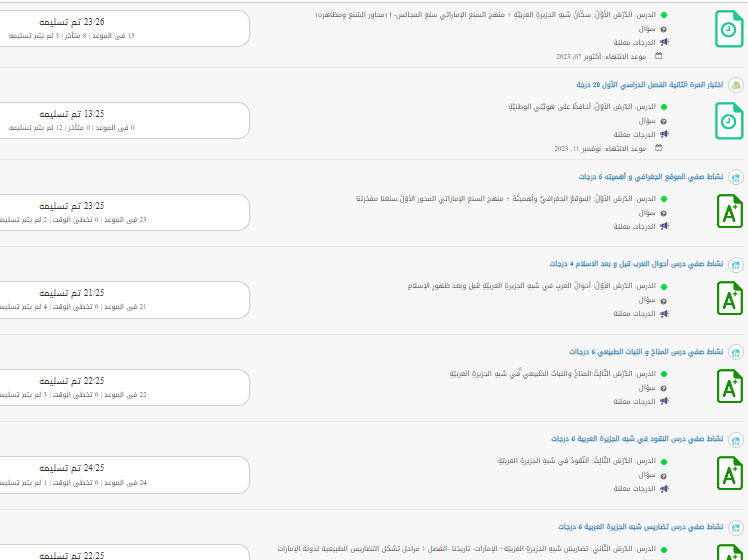 معلم المادة : عمرو أحمد